     3 jours de formation 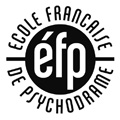                 avec     René MARINEAU  «  Trajectoire de vie et psychodrame »                                         25, 26, 27 novembre 2016 à ParisLE THEME : L’exploration de la trajectoire de vie permet d'intégrer le passé lointain à un futur souhaité. Dans cet atelier, nous apprendrons comment identifier les moments les plus significatifs de la vie d’un patient, les évènements dits critiques non-résolus d'une manière satisfaisante, revisiter le parcours de sa vie, pointer les marqueurs qui peuvent être approfondis et transformés. Cet atelier didactique utilisera l’expérience de chacun comme matériel de base à la réflexion.Par ailleurs, une attention particulière sera aussi portée au processus de supervision en psychodrame, ici en lien avec l'exploration de la trajectoire de vie.  L’INTERVENANT : René MARINEAU, Psychodramatiste, Professeur de Psychologie à l’Université de Montréal, auteur de la biographie de J.L. Moreno.PARTICIPATION de Colette ESMENJAUD GLASMAN, psychodramatiste, formatrice de l’Ecole Française de Psychodrame.DATE et LIEU : Du vendredi 25 novembre à 10 heures au dimanche 27 novembre à 16h30. (21 h de formation) A Paris, 7 ème.COUT : 450 € (Particuliers), 550 € (Organisations avec convention de formation.)PARTICIPANTS : Cette formation est réservée aux professionnels : Psychologues, médecins, professionnels de la relation d’aide, formateurs…. Nombre de places : 15 personnes…………………………….INSCRIPTION ……………………………Les inscriptions sont à envoyer à Colette Esmenjaud Glasman, 31 Chemin de l’église-38100- Grenoble accompagnées d’un chèque d’arrhes de 150 €, débité au début du séminaire – 06 20 62 06 86Nom………………………………………………………….Prénom………………………..Profession………………………………………………………………………..Adresse postale…………………………………………………………………………………………………………………………………………………………………………………Tél ………………………Adresse courriel………………………………………………Contact et informations complémentaires par mail : ecolefrancaise.psychodrame@orange.fr ou colette.esmenjaud@wanadoo.fr 